О назначении публичных слушанийпо проекту планировки территорииВ соответствии со статьей 28 Федерального закона от 06.10.2003 № 131-ФЗ «Об общих принципах организации местного самоуправления в Российской Федерации», статьями 43, 45, 46 Градостроительного кодекса Российской Федерации, Положением «О порядке организации и проведения публичных слушаний, общественных обсуждений в муниципальном образовании Лабазинский сельсовет Курманаевского района» (утверждено решением Совета депутатов от 09.07.2018 № 93), Уставом МО Лабазинский сельсовет:1. Провести публичные слушания по проекту планировки территории, находящейся по адресу: Оренбургская область, Курманаевский район, Лабазинский сельсовет для проектирования и строительства объекта АО «Оренбургнефть» 4455П «Реконструкция инфраструктуры для запуска скважин ГТМ 2018г ПАО «Оренбургнефть»» (скважины №№ 481, 2148 Бобровского месторождения) на территории МО Лабазинский сельсовет согласно приложению среди населения села Лабазы 22.07.2019 года в 15-00 часов в Лабазинском доме творчества по адресу: Оренбургская область, Курманаевский район, село Лабазы, улица Ленина, 54.2. Возложить подготовку и проведение публичных слушаний по данному проекту на оргкомитет в количестве 3-х человек в следующем составе:1) Гриднева Е.Н. – заведующая Лабазинским детским садом, депутат сельсовета (по согласованию);2) Позорова Н.М. – пенсионерка, депутат сельсовета (по согласованию);3) Пчелова В.Н. – специалист 2 категории администрации.3. Демонстрационные материалы по рассмотрению проекта планировки АО «Оренбургнефть» 4455П «Реконструкция инфраструктуры для запуска скважин ГТМ 2018г ПАО «Оренбургнефть»» (скважины №№ 481, 2148 Бобровского месторождения) на территории МО Лабазинский сельсовет будут представлены по адресу: Оренбургская область, Курманаевский район, село Лабазы, улица Ленина, 61, кабинет № 4.4. Настоящее постановление вступает в силу после официального опубликования в газете «Лабазинский вестник» и подлежит размещению на официальном сайте МО Лабазинский сельсовет http://labaz-adm.ru/.5. Контроль за настоящим постановлением оставляю за собой.Глава муниципального образования                                          В.А. ГражданкинРазослано: в дело, прокурору района, ООО «СамараНИПИнефть»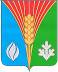 АдминистрацияМуниципального образованияЛабазинский сельсоветКурманаевского районаОренбургской областиПОСТАНОВЛЕНИЕ20.06.2019 № 36-п